Delta Kappa Gamma Necrology-Chapter2022 Annual Report	Form 2Due March 1, 2023	Jan.-Dec. 2022DIRECTIONS:Send one copy to each of the following, if requested by your state organization:State Organization Necrology or State Membership Committee Chair (contact State Organization for address or email)Chapter PresidentChapter FileCopies may be duplicated before mailing. Questions may be answered as needed on a separated sheet and attached to this form.Greek Name of Chapter (e.g., Alpha)Name of Chapter Necrology or Membership Committee Chair Date of ReportE-Mail AddressNumber of deceased members since last year’s report (March 2, 2022): Be sure that all names listed in this report have been sent to Society Headquarters on a Form 6.List alphabetically all deceased members. Please print or type-last name first. Use additional pages if necessary. (We use this to verify our records)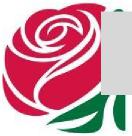 Leading Women Educators Impacting Education WorldwideID NumberLast Name, First NameAddressDate of Death